Приложение 7.   рис.1   рис.2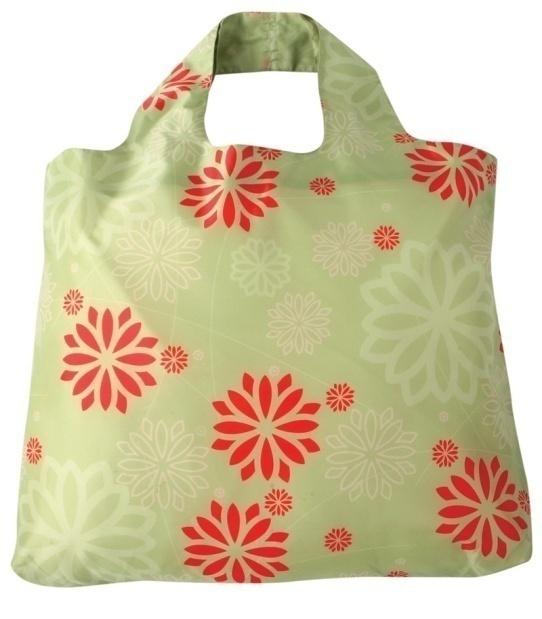 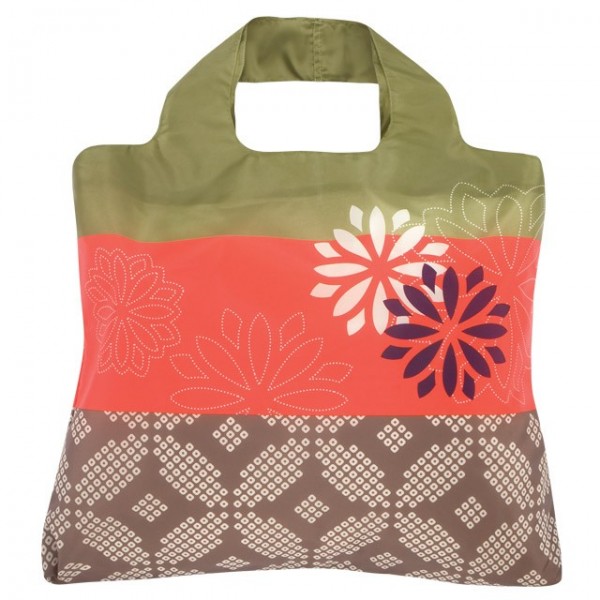       рис.3                        рис.4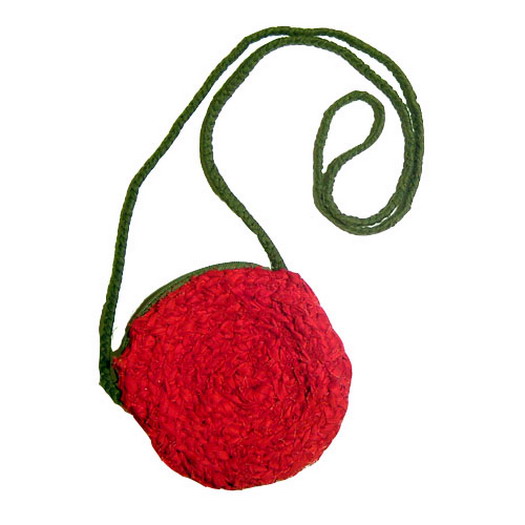 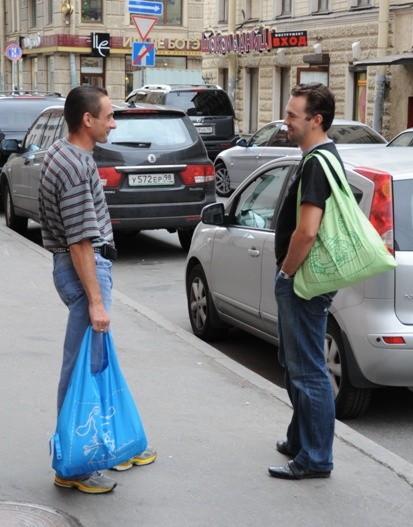 